GUÍA DIGITAL N°2TAREA ASIGNATURA: LENGUAJE CURSO: 3°ADOCENTE: VERÓNICA GRACIA TAPIAOBJETIVO DE LA CLASE: : PROPÓSITO COMUNICATIVO DE LA CARTA.SEMANA : 06 AL 10 DE ABRIL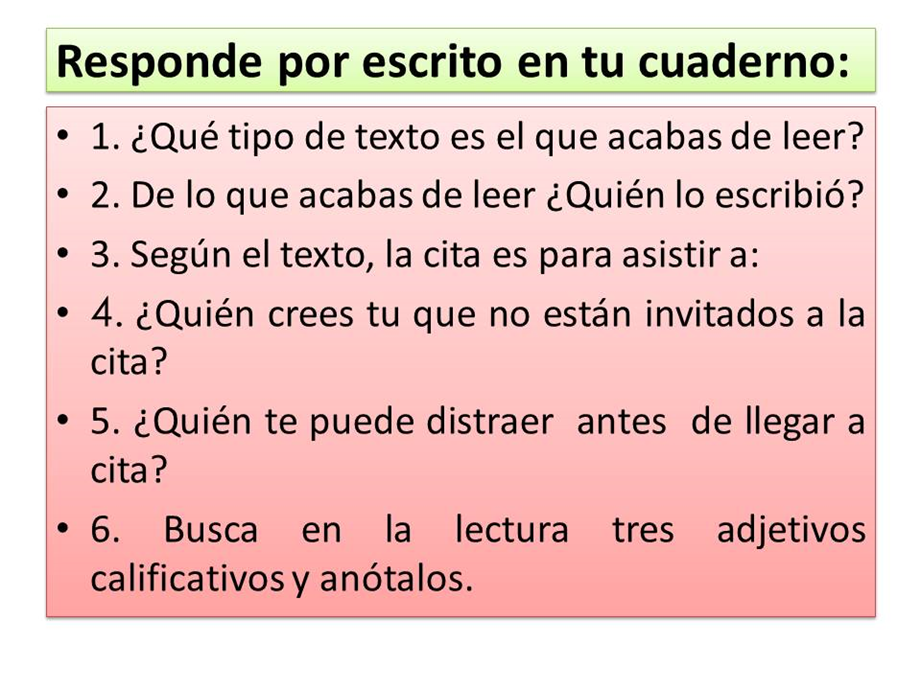 Responde la carta a Carlitos: 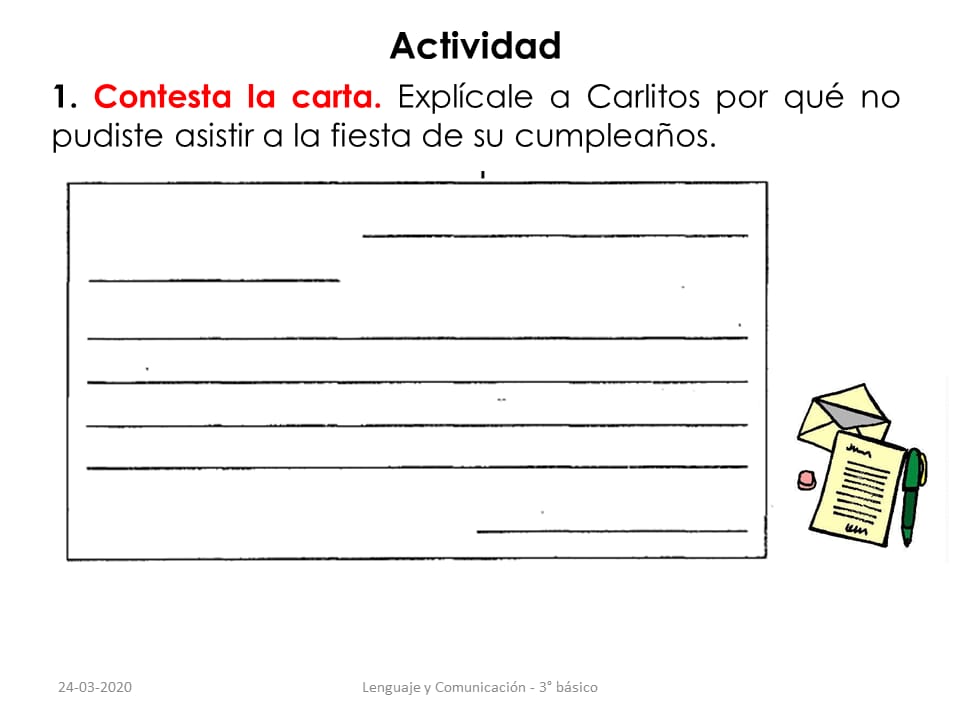 Actividad Complementaria: Comprueba lo aprendido y desarrolla la actividad propuesta en tu cuaderno de asignatura, tú puedes hacerlo, ¡a trabajar!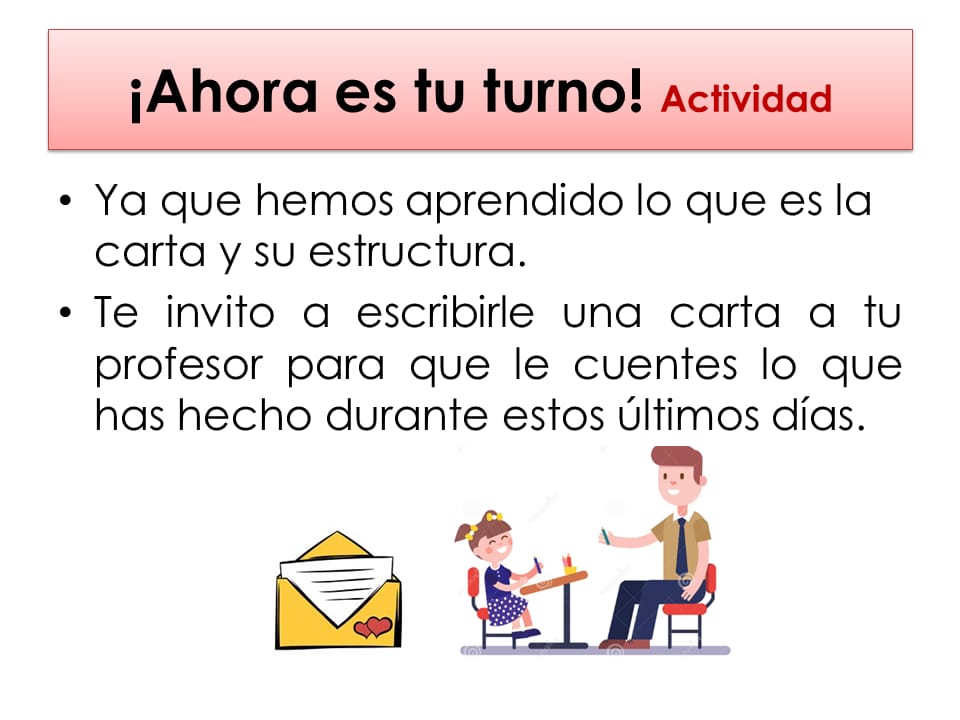 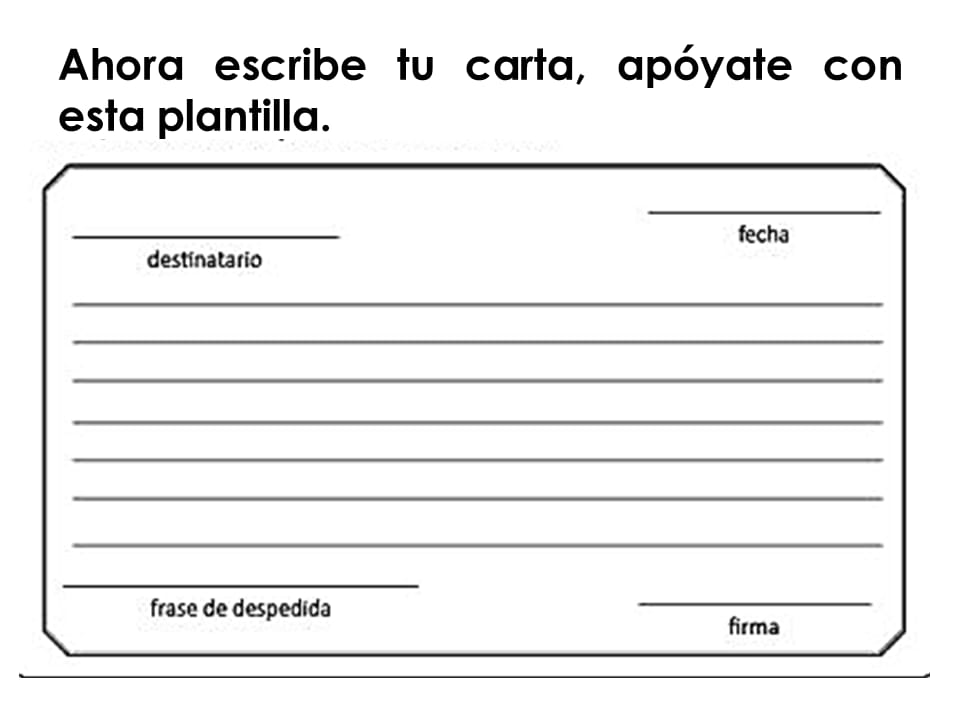 